АДМИНИСТРАЦИЯ НОВОДМИТРИЕВСКОГО СЕЛЬСКОГО ПОСЕЛЕНИЯ СЕВЕРСКОГО РАЙОНАПОСТАНОВЛЕНИЕот 15 июля 2019  г.		№ 71                                             станица НоводмитриевскаяО включении в реестр муниципального имущества Новодмитриевского сельского поселения земельного участка и жилого дома, расположенных в оползневой зоне  по адресу: ст. Новодмитриевская, ул. Чапаева, 2 В соответствии со ст. 14, ст. 50 Федерального Закона от 06 октября 2003 года № 131-ФЗ  «Об общих принципах организации местного самоуправления в Российской Федерации», на основании решения Совета Новодмитриевского сельского поселения от 15.06.2017 г. № 187 «Об утверждении Положения о порядке владения и распоряжения муниципальным имуществом Новодмитриевского сельского поселения»,  ст. 8 Устава Новодмитриевского сельского поселения Северского  района,  в связи с  переселением семьи Маклаковых из  оползневой зоны,  заключением Договора мены земельного участка с жилым домом на земельный участок с жилым домом серия 23 АА № 9347527, 9347528, 9347529 от 13.05.2019 г. и регистрацией права собственности на жилой дом по адресу: станица Новодмитриевская, ул. Чапаева,  дом 2, дата государственной регистрации 14.05.2019 г., номер государственной регистрации 23:26:0903004:180-23/017/2019-11, регистрацией права собственности на земельный участок по адресу: станица Новодмитриевская, ул. Чапаева,    2, дата государственной регистрации 14.05.2019 г., номер государственной регистрации 23:26:0903004:60-23/017/2019-11, п о с т а н о в л я ю:1. Внести в реестр муниципального имущества сведения о жилом доме, расположенном по адресу:  Российская Федерация, Краснодарский край, Северский район, станица Новодмитриевская, ул. Чапаева,  дом 2, с кадастровым номером 23:26:0903004:180, общей площадью 184,3 кв. м., жилой площадью 84,1 кв. м.,   кадастровой стоимостью 2 145 240,09 рублей;2. Внести в реестр муниципального имущества сведения о земельном участке из категории земель: земли населенных пунктов, с видом разрешённого использования: личное подсобное хозяйство, расположенном по адресу:  Российская Федерация, Краснодарский край, Северский район, станица Новодмитриевская, ул. Чапаева,    2, с кадастровым номером 23:26:0903004:60, общей площадью 2461 кв.м., кадастровой стоимостью 813 139,01  рублей. 3. Контроль за выполнением настоящего постановления оставляю за собой.4. Постановление вступает в силу со дня его подписания.Глава Новодмитриевского сельского поселения Северского района                                                                   Е.В. ШамраеваПроект подготовлен и внесен:Юрисконсульт                                                                          Н.Ю. МаленковаПроект согласован:                 Начальник финансового отдела                                             И.В. Бакалова                                                  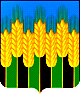 